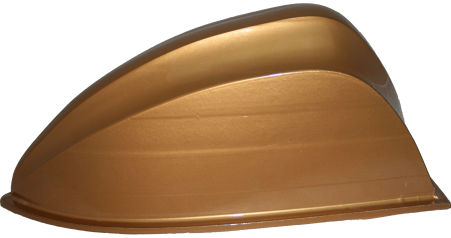 	Антенна представляет собой вертикальный укороченный петлевой вибратор и имеет следующие характеристики:*	Приведённые характеристики соответствуют установке антенны над «идеальной землёй» – металлической плоскостью размерами до границ «ближней зоны» (не менее 200 м в каждую сторону от антенны). При меньшем размере основания коэффициент усиления будет уменьшаться, а максимум диаграммы направленности подниматься верх до 30˚.**		Может изменяться в зависимости от используемых материалов и длины кабеля***При необходимости изменяется по желанию заказчикаАнтенна должна устанавливаться на металлическую поверхность (крышу автомобиля), по возможности в её центре, чтобы не искажалась диаграмма направленности. 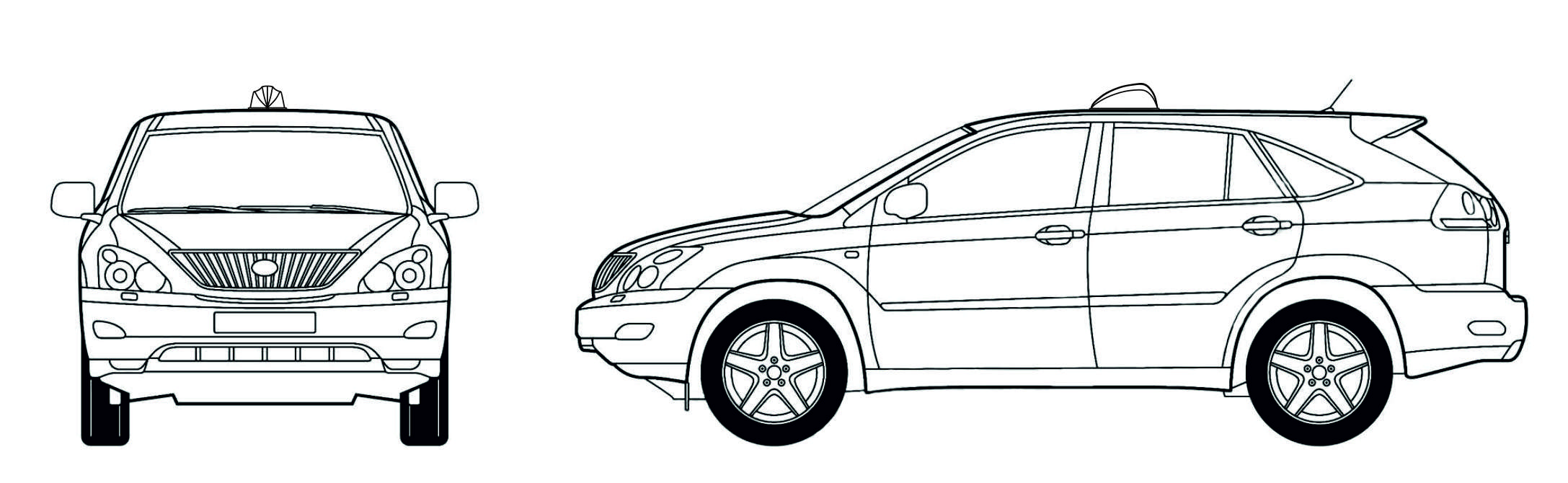 Антенна малочувствительна к местным условиям установки и не требует настройки.1. Параметры согласования1.1. Модуль коэффициента отраженияКомпьютерное моделирование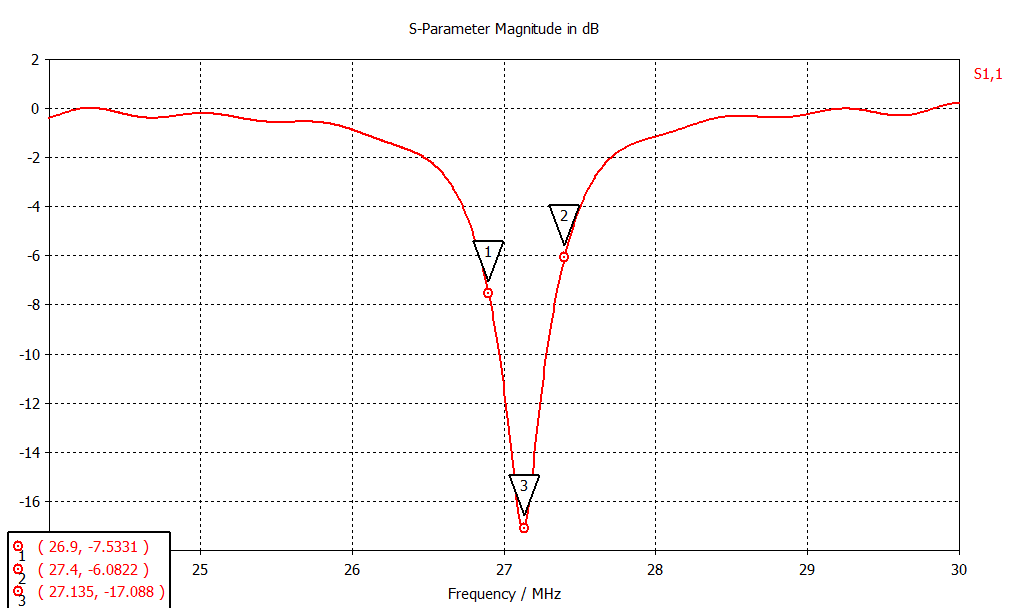 Результат измерений1.2. КСВН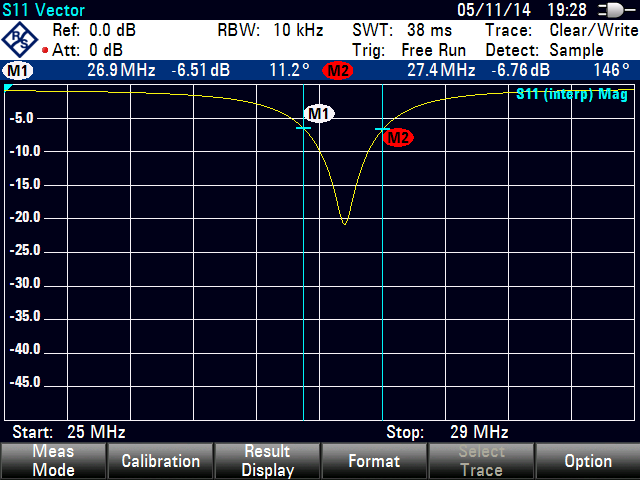 Компьютерное моделирование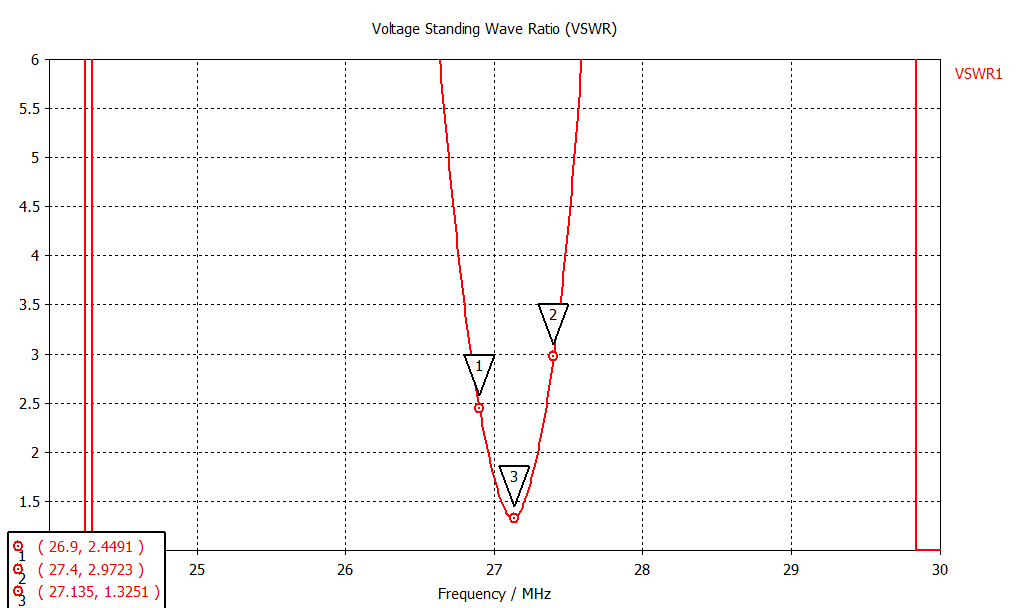 Результат измерений2. Диаграмма направленности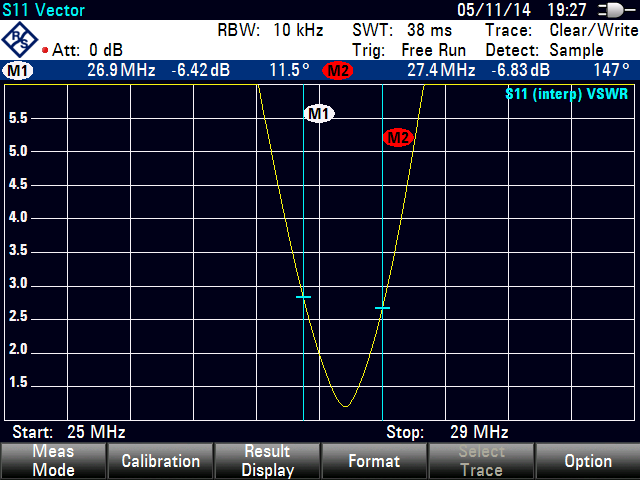 Компьютерное моделирование2.1. 3D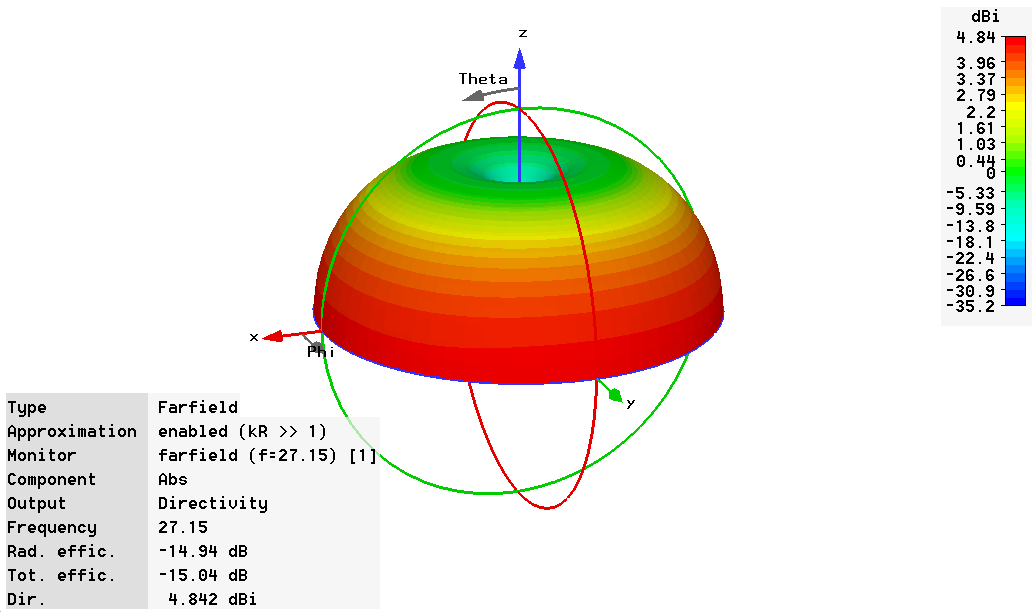 2.2. В вертикальной плоскости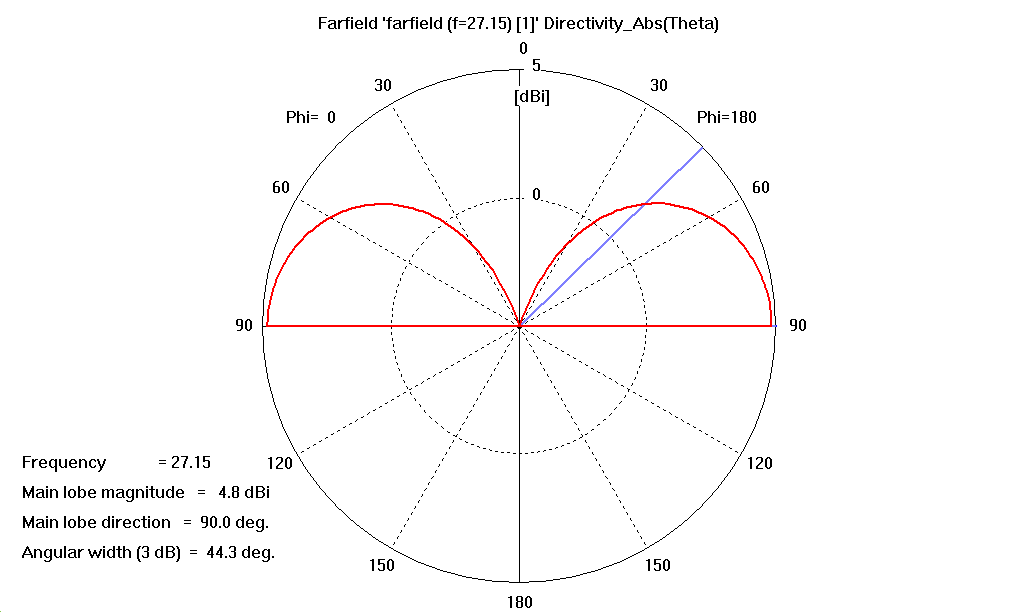 2.3. В горизонтальной плоскости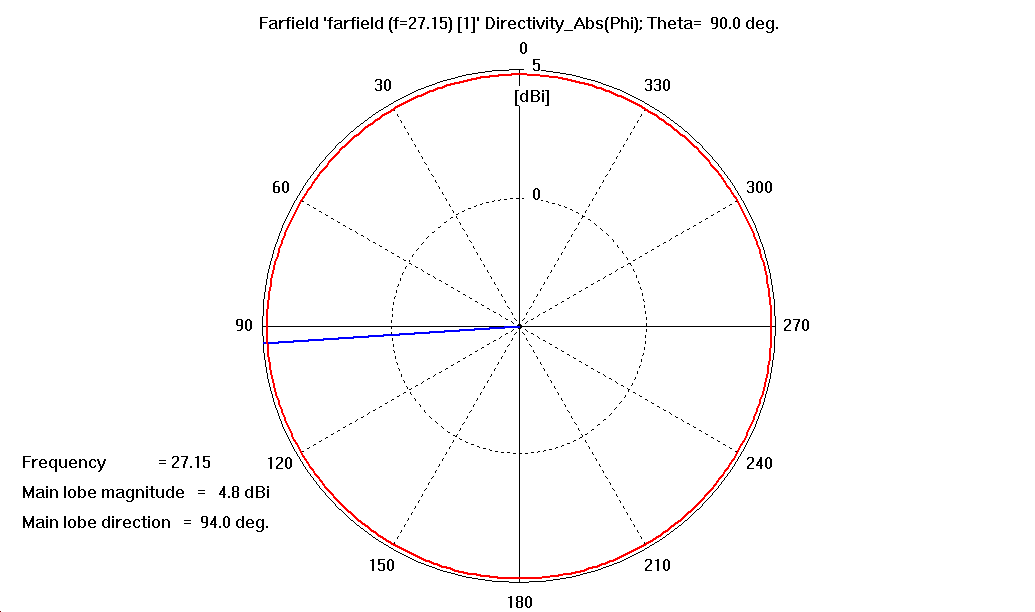 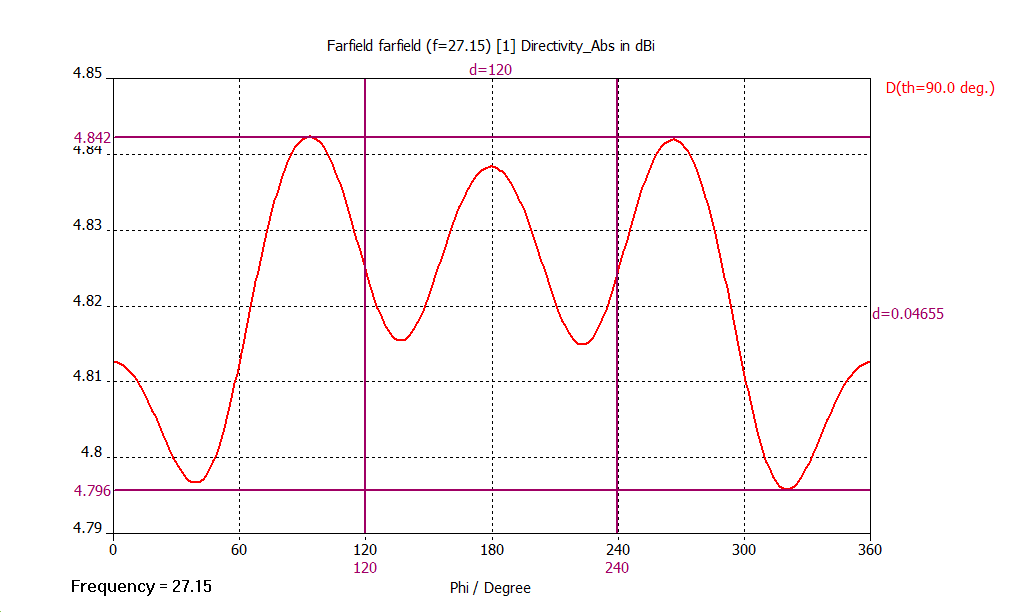 Диапазон частот, МГц26,9…27,4Средний коэффициент усиления*, дБи4,8КСВ, не более на краях диапазона3канал 15D (середина диапазона)1,5Ширина диаграммы направленности по уровню 50% мощности, градусовв горизонтальной плоскости360 (круговая)в вертикальной плоскости над уровнем горизонта*44Неравномерность диаграммы направленности в горизонтальной плоскости, не более, дБ±0,02Диапазон рабочих температур, °C–40…+80Грозозащитазаземление по постоянному токуМаксимальная мощность, Вт10Исполнение корпусапылебрызгозащищённое IP64Габаритные размеры (длина, ширина, высота), мм380x180x170Вес (при длине кабеля 3,5м), г1650**Тип кабеляRG58Длина кабеля, стандарт ***, м3,5Разъём**UHF (PL-259), TNC-M